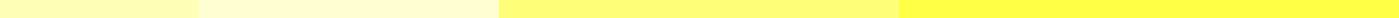 Business Name Change Letter to EmployeesSubject: Important Announcement: Business Name ChangeDear Team,I hope this message finds you well. I am excited to share some important news with you regarding a significant change within our company.Effective [Date of Name Change], we will be changing our business name from Advanced Tech LLC to Innovative Solutions Corp. This change is part of our rebranding strategy aimed at better reflecting our commitment to innovation and the expanding scope of our services.What This Means for You:Email Addresses: All employee email addresses will change to reflect the new company name. For example, John Smith's email will change from john.smith@advancedtech.com to john.smith@innovativesolutions.com. The old email addresses will continue to work for a transition period of [specify time period], but please start using the new email addresses as soon as possible.Company Materials: We will be updating all our company materials, including letterheads, business cards, marketing materials, and signage, to reflect the new name. If you need new materials, please contact [relevant department or person].Internal Systems: There will be updates to our internal systems and databases to ensure a smooth transition. You may experience minor disruptions during this period, but we will do our best to minimize any inconvenience.Customer Communication: We will be informing our customers and partners about this change. Please refer to the new company name in all external communications going forward.This name change will not affect our ownership or the way we operate. Our commitment to providing high-quality products and services remains stronger than ever. We believe this rebranding will open up new opportunities for us and help us to serve you better.If you have any questions or concerns about this change, please do not hesitate to reach out to me or [another relevant contact person].Thank you for your continued hard work and dedication. Let’s look forward to an exciting future under our new name.Best regards,John Smith
Owner
Innovative Solutions Corp
456 Enterprise Ave
Somecity, NY 67890
john.smith@example.com
(555) 987-6543